Don Dykstra – Bio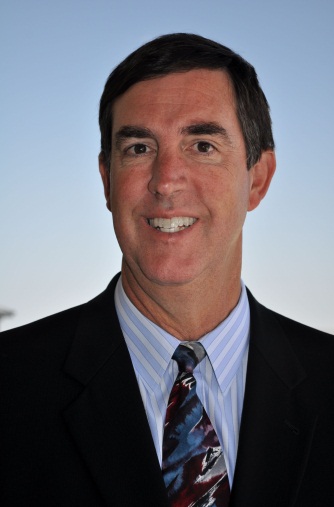 Don has served as President of Bloomfield Homes since cofounding the company in 2004. Bloomfield Homes has grown rapidly since formation and will build approximately 1500 homes in 50 neighborhoods throughout the Dallas / Fort Worth Metroplex this year.  Builder magazine presented Bloomfield Homes the 2011 award for “Fastest Growing Private Builder in U.S.”.  In 2013 and 2017 Don and Debbie sold a total of 65% of Bloomfield Homes to Sumitomo Forestry Group and Bloomfield Homes is now a consolidated subsidiary of this publicly traded (Tokyo Exchange) 300 year old forestry and homebuilding company based in Tokyo.Don spends most of his time on land acquisition and development and Bloomfield has accumulated a portfolio of approximately 12,000 lots to support future expansion.Previously, Don worked for Pulte homes for 16 years in California and Texas, and with EY & Co in Southern California for 6 years.  Don is a graduate of California Polytechnic University - Pomona.